Part A:Find the missing factor to make the following equations true.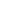 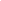 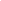 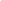 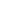 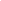 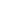 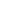 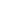 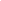 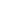 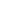 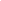 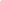 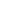 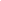 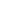 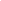 Part B:Write a multiplication equation to the following expressions. Afterward, write a new equation using the commutative property.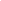 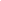 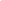 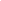 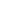 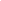 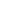 Part C:Draw the following equations into two array models.2 x 8 = 8 x 2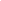 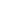 6 x 3 = 3 x 6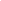 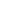 7 x 3 = 3 x 72 x 4 = 4 x 2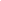 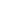 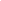 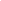 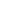 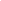 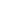 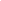 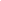 Part D:Answer the following word problems by solving using array models.Louis has 3 boxes of crayons. Each box has 8 crayons.a. Draw an array to represent Louis’ crayons. 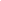 b. Write the equation of the array model you drew and find the product.3 x 8 = 24 crayonsc. Using the commutativity of multiplication, draw and solve it in another way.8 x 3 = 24 crayons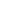 Mark has 5 marbles each in 2 bags.a. Draw an array to represent Mark’s marbles. 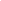 b. Write the equation of the array model you drew and find the product.5 x 2 = 10 marblesc. Using the commutativity of multiplication, draw and solve it in another way.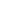 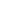 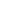 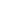 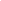 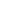 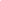 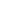 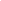 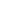 2 x 5 = 10 marbles